Тема:Спряжение глаголаЦели: повторить известные признаки глагола; вспомнить, какую роль в предложении может выполнять глагол.Ход урокаI. Словарно-орфографическая работа.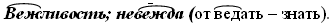 II. Повторение теоретических сведений о глаголе, с.  , упражнение  .III. Найти глаголы в тексте (устно).                        Уж тает снег, бегут ручьи,                        В окно повеяло весною…                        Засвищут скоро соловьи,                        И лес оденется листвою.          Ф. Тютчев                       Люблю березку русскую                       То светлую, то грустную…                       Она всегда с подружками                       Весною хороводится,                       Целуется, как водится…          А. Прокофьев        IV. Беседа по вопросам.– Вспомните, на какие вопросы отвечает глагол?– Как изменяется глагол?Выполнение упражнения.V. Изменение глагола по лицам и числам.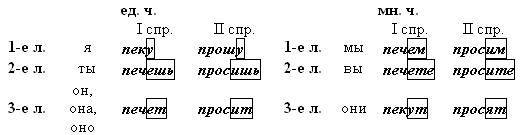 Учащиеся вспоминают спряжение глагола, повторяют личные окончания.· Задание. Поставьте глаголы в заданных формах.Лететь, дышать, гореть – 2л. мн.ч.; 3л. ед.ч.Купаться, валяться – 1л. мн.ч.; 2л. ед.ч.– Можно ли по личным окончаниям глагола определить спряжение? (Можно, если оно под ударением.)VI. Работа с учебником.1. Выполнение упражнения, взаимопроверка.2. Выполнение упражнения  (устно) при помощи вспомогательных карточек (блоков).VII. Определение спряжения глаголов.· Задание. Записать глаголы, определить спряжение.Строить, дышать, гнать, брить, стелить, гореть, спать, катать, смотреть, тереть, жечь, будить, ждать, войти, позвонить, сшить, возвратить.VIII. Работа с текстом. Задание. Определите, словами какой части речи являются сказуемые в предложениях, а также попробуйте определить форму этого слова.Бал на рекеЖелтые лилии раскрываются с самого восхода солнца, белые раскрываются часов в десять. Когда все белые распустятся, на реке начинается бал.Домашняя работа: упр     стр 